Заявкана участь громадських організацій у конкурсі міні-грантів «Громада своїми руками», який проводиться в рамках реалізації Програми соціального партнерствакомпанії ДТЕК і міста___________Назва проекту	______________________________________________________________________Назва організації(ініціативної групи)________________________________________________________________________________________П.І.Б. керівника організації(керівника групи)________________________________________________________________________________________Дата реєстрації організації(створення ініціативної групи)____________________________________Адреса (юридична та поштова)	___________________________________________________________________________________________________________________________________________________Адреса ел. пошти	______________________________________________________________________П.І.Б. керівника проекту	________________________________________________________________Адреси та контактні телефони, факс	_____________________________________________________Бухгалтер проекту	______________________________________________________________________Обов'язки керівника проекту:Я, _________________________________, підтверджую, що подана інформація є правдивою і відображає мою готовність (моєї організації/ініціативної групи) виконати проект у зазначені терміни. Я гарантую, що отримана фінансова допомога буде повністю витрачена на успішне виконання проекту згідно з бюджетом. Також Я,  відповідно до Закону України “Про захист персональних даних” від 1 червня 2010 року, надаю згоду на обробку у картотеках та/або за допомогою комп’ютерних систем у базі персональних даних фізичних осіб   моїх персональних даних, за наявності: особисті відомості, прізвище, ім'я, по батькові, стать, дата народження,  дані щодо місця проживання, дані щодо посади, контактна інформація (телефон, електронна пошта, адреса для листування).Підпис	___________________Дата	________________________М.П.Термін реалізації проекту  _______________Загальна сума проекту, грн ______________Запитувана сума, грн _________________1. Опис проблеми / потреба в проекті.(Коротко, не більше 5 речень, опишіть теперішню ситуацію і проблему, яку Ви збираєтеся вирішити)2. Опишіть в одному абзаці мету і завдання проекту.3. Вкажіть коло людей, на яких поширюватиметься Ваш проект - конкретні люди, структури, громадські групи(Наведіть дуже конкретну кількісну та якісну інформацію)4. Заходи та робочий графік їх проведення5. Очікувані результатиКількісні результати:Якісні результати:6. Довгостроковий вплив проекту. 7. Ваші партнери і їх роль у виконанні даного проекту(Вкажіть імена партнерів, їх контактні телефони, факс, e-mail і чітко опишіть їх участь в проекті)8. Поширення інформації. Як ви плануєте інформувати широку громадськість про успіхи вашого проекту?9. Бюджет, в грнДодатки до Заявки для громадських організацій1. Інформація про організацію не більше 1 стор за такою схемою:• який творчий та інституційний потенціал має організація (у цьому розділі так само вказується кількість працівників та волонтерів в організації, чи має організація офіс (свій чи оренда), офісну техніку та ін. ресурси);• на реалізацію яких проектів, коли і від кого організація отримувала кошти;• які досягнення є у вашої організації у реалізації подібних проектів.2. Витяг з Єдиного державного реєстру юридичних осіб та фізичних осіб–підприємців(чи Свідоцтво про державну реєстрацію юридичної особи) та копію Статуту організації.3. Якщо проект планується до реалізації у співпраці з іншими організаціями, то необхідним Додатком до заявки є лист підтримки або гарантійний лист, який підтверджує участь партнерів у проекті.4. Якщо проект припускає будівництво або відновлення об'єкта благоустрою, то обов'язковою Додатком є гарантійний лист про те, що збудований об'єкт перейде у комунальну власність міста або буде переданий на баланс іншої організації, яка приймає об'єкт на баланс і здійснює його подальше утримання та обслуговування.Додатки до Заявки для ініціативних груп громадян1. Інформація про учасників ініціативної групи не більше 1 стор за такою схемою:• Який творчий та інституційний потенціал має ініціативна група (у цьому розділі так само вказується кількість членів ініціативної групи, ПІБ і рід занять основних активних учасників ініціативної групи).• Чи виконувала ваша ініціативна група інші проекти. Якщо так, то які джерела ресурсів для їх виконання.2. Копія протоколу створення ініціативної групи.3. Якщо проектом передбачено будівництво або відновлення об'єкта благоустрою, то обов'язковим Додатком є гарантійний лист про те, що збудований об'єкт перейде у комунальну власність міста або буде переданий на баланс іншої організації, яка приймає об'єкт на баланс і здійснює його подальше утримання та обслуговування.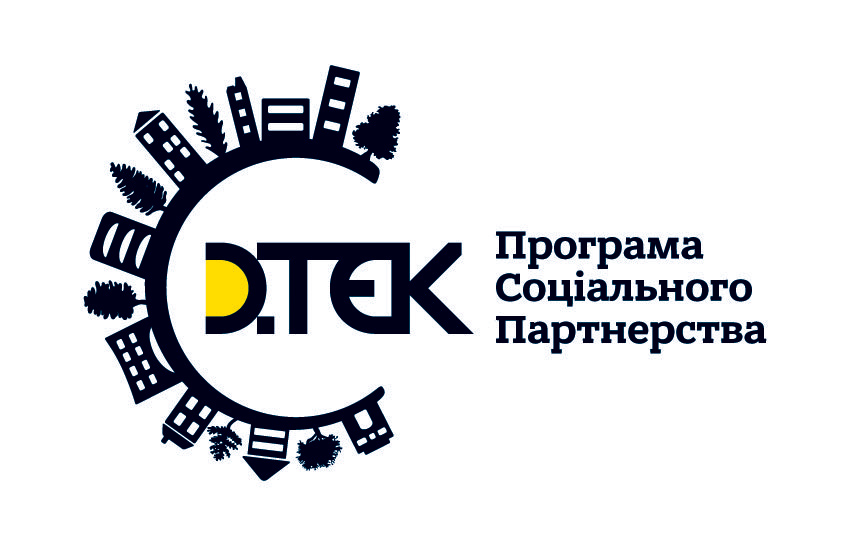 Код проекту(заповнюється адміністратором Конкурсу)№Назва діяльностіТерміниПримітка